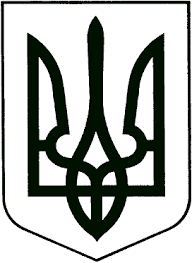 ВИКОНАВЧИЙ КОМІТЕТЗВЯГЕЛЬСЬКОЇ МІСЬКОЇ РАДИРІШЕННЯ08.03.2023   			                                                                           № 667	Керуючись пунктом 3 частини а) статті 29  Закону України «Про місцеве самоврядування в Україні»,  виконавчий комітет міської радиВИРІШИВ:1. Звіт директора про фінансово-господарську діяльність комунального підприємства Звягельської міської ради «Звягельводоканал» Тимофіїва О.В. взяти до уваги (додається).2. Контроль за виконанням рішення покласти на заступника міського голови Якубова В.О. Міський голова                                                                               Микола БОРОВЕЦЬЗвіт про фінансово-господарську діяльність КП ЗМР «Звягельводоканал» за 2022 рікКомунальне підприємство Звягельської міської ради «Звягельводоканал»  засноване в 1935-1937 роках. Основним напрямком роботи комунального підприємства Звягельської міської ради «Звягельводоканал»   є виробництво та реалізації якісних послуг з централізованого водопостачання та  централізованого водовідведення споживачам Звягельської міської територіальної громади. Послуги з централізованого водопостачання та централізованого водовідведення надаються населенню, підприємствам та установам очисними водопровідними та каналізаційними спорудами.Єдиним джерелом питного водопостачання міста є поверхневі води р. Случ.Система водопостачання складається з 3-х станцій водопідготовки загальною потужністью 18 тис.м. куб./доба, 5-ти водопровідних насосних станцій (ВНС) І-го і ІІ-го підйомів, 17 підвищувальних насосних станцій (ПНС), 11-и резервуарів чистої води із монолітного та збірного залізобетону загальним об’ємом 16,5 тис. м3. Об’єм робочих резервуарів складає 12,6 тис. м3, що становить 108 % від добової кількість видобутої води. На добу споживається понад 3400 м3 питної води. Загальна протяжність водопровідної мережі складає 219,0 км.Стічні води самопливними колекторами надходять до 12-ти   каналізаційних насосних станцій (КНС), а головна каналізаційна насосна станція (ГКНС)  перекачує всі стоки на каналізаційні очисні споруди (КОС) окрім стоків ТОВ «Церсаніт-Інвест» Очищені стічні води скидаються у річку Случ. Загальна довжина каналізаційних мереж – 90,7км. Загальна пропускна спроможність каналізаційних очисних споруд – 17 000м3/добу.Станом 01.01.2023р.  підприємство забезпечує централізованим водопостачанням 18688 абонентів з них населення - 18014; бюджетні установи - 55, серед яких лікарні, дитячі садочки, органи державної, міської влади, ряд інших життєво важливих об’єктів; інші підприємства та суб’єкти господарської діяльності – 619.Централізованим водовідведенням забезпечуються 12177 абонентів з них населення складає - 11646; бюджетні установи - 49; інші підприємства – 482.Комунальне підприємство Звягельської міської ради «Звягельводоканал» є стратегічно важливим підприємством територіальної громади. Від належного забезпечення виконання ним власних статутних завдань залежить загальна соціально-економічна ситуація в громаді.За результатами  роботи  2022 року  підприємство є збитковим. Збиток становить 4149,7 тис. грн., в який входить  збиток  від основної діяльності 14635,6 тис. грн. та від іншої операційної діяльності- 12095,2тис.грн.,який складається від втрат від курсової різниці на кредит МБРР в зв’язку з коливанням курсу долара в сумі 11396,9 тис.грн, та інших витрат в сумі- 698,3 тис.грн.та дохід:  фінансова підтримка в розмірі 22284,8 тис. грн.; прибуток від іншої діяльності  - 296,3 тис. грн., Збиток від основної діяльності пояснюється тим, що встановлений економічно-обгрунтований тариф не введений в дію в зв’язку  з воєнним станом в Україні та збільшенням вартості основних складових тарифу.Зважаючи на те, що стабільна і якісна робота підприємство залежить від працездатності всієї системи водопостачання та водовідведення, КП ЗМР «Звягельводоканал» підійшло комплексно до даного питання та було розроблено Програму розвитку комунального підприємства  на  2022-2026 роки. Дана Програма включає також в себе заміну ділянок найбільш зношених трубопроводів водопостачання та водовідведення і запірно-регулюючої арматури на основі проведеного аналізу за 2021 рік щодо термінів експлуатації мереж, матеріалу трубопроводів, аварійності та запірно-регулюючої арматури. КП ЗМР «Звягельводоканал» за 2022 рік з метою покращення роботи, забезпечення стабільної роботи, швидкої ліквідації аварій та роботи у період воєнного стану було виконано наступні заходи:Каналізаційні насосні станції.- Закуплено та змонтовано (замінено непрацюючі та аварійні) насоси для стічних вод (4 шт ) та шафу керування на ГКНС вартістю 2391,3 тис. грн.;- Закуплено та на стадії встановлення насоси (3 шт.) та шафу управління на ЦКНС вартістю 2548,9,0 тис. грн. для заміни зношених аварійних насосів.- Розпочаті роботи з проектування КНС на вул. *** та обвідного колектору Машзаводу- Упорядковано прийом стоків від асенізаційного транспорту на ГКНС та прийнято Правила приймання стічних вод до системи централізованого водовідведення в м. Новограді-Волинському.- Завдяки співпраці керівництва водоканалу та ГО «Конвент керівників комунальних підприємств України», а також польськими колегами безкоштовно отримано та використовуються в господарській діяльності нові фекальні насоси КSB KRTK100 - 315 2шт. загальною вартістю 822,2 тис.грн.  Водопровідні насосні станції.- Закуплено та змонтовано електролізну установку з виробництва гіпохлориту натрію на ВНС 2-го підйому на вул. ***, загальною вартістю 1800тис. грн.;- Закуплено та проводиться монтаж  станції автоматичного дозування реагентів на ВНС 2-го підйому на вул. *** вартістю 1449,8 тис. грн.- Закуплено та замінено фільтруючий матеріал (цеолітовий пісок, щебінь, обрешітку) на фільтрах станцій очищення води вартістю 828,00 тис. грн. - Закуплено та використовуються в господарській діяльності торцеві ущільнення 8 шт. та підшипники 2 шт. до насосного обладнання вартістю 217,3 тис. грн.- Закуплено та замінено зворотні клапани у водозабірних колодязях І підйому на вул. *** (кількість, діаметр ціна) та вул. *** (кількість, діаметр ціна).Каналізаційна та водопровідна мережа.- В 2022 році займалися ремонтами та заміною запірно-регулюючої арматури та заміною водопровідних і каналізаційних мереж. Намагаємось змінити підходи до виконання ремонтів мереж, максимально використовуються сучасні матеріали для ремонтів, а також проводимо заміну аварійних ділянок водопроводів з застосуванням поліетиленових труб- Для реалізації цього в 2022 р. закуплено та використовуються в господарській діяльності запас ремонтних матеріалів, а саме: труби для питного водопостачання 1580 п.м, фланцеві адаптери 45 шт., хомути ремонтні 46 шт., клапани зворотні 14 шт., засувки 68 шт., пожежні гідранти 5 шт. – загальною вартістю 2140,7 тис. грн.; - В 2022р. виконано реконструкцію частини каналізаційної мережі методом санації на вул. Соборності – 1836,666 тис. грн.;- Ремонт аварійних ділянок каналізаційної мережі – 50 м.п.   (вул. Лесі Українки - 12 м діаметром 315 мм, вул. Шолом Алейхема – 12 м діаметром 315 мм, вул. Шевченка, 31 - 12 м діаметром 200 мм, вул. Анни Ярославни (Гагаріна), 4  -  6 м діаметром 200 мм, вул. Шевченка, 72 – 6 м діаметром 110 мм, пров. Медичний – 2 м діаметром 110 мм,).                    - Ремонт та відновлення роботи ділянки протяжністю 50 м одного з двох трубопроводів напірного колектора між ЦКНС та ГКНС, що дало змогу перекачувати стічні води по двом напірним колекторам, що в результаті забезпечило більшу продуктивність насосного обладнання  та зменшило навантаження на нього.  - Ремонт аварійних ділянок водопровідної мережі – 700 м.п. (пров. Малий - 31 м діаметром 63 мм, вул. Наталії Оржевської - 83 м діаметром 50 мм , вул. Лєрмонтова, вул. Героїв Майдану - 80 м діаметром 50 мм,  вул. Юрія Ковальського – 90 м діаметром 50 мм, вул. Переяславська - 40 м діаметром 63 мм,  вул. Леваневського, 4, 6 - 40 м діаметром 50 мм,                                 вул. Київська (Пушкіна) - 20 м діаметром 63 мм, вул. Василя Карпенка (Герцена) - 12 м діаметром 89 мм, вул. Князів Острозьких - 10 м діаметром 89 мм, вул. Анни Ярославни (Гагаріна) - 10 м діаметром 89 мм та інші ділянки мережі протяжністю до 10 м).- Ремонт оглядових каналізаційних та водопровідних колодязів – 66 шт- Ліквідація заторів та засмічень на каналізаційній мережі – 1550 випадків. - Капітальний ремонт водопроводу на вул. Михайла Вербицького 	(505 м.п діаметром 110 мм) – 358,6 тис. грн.;- Заміна запірно-регулюючої арматури (засувок) – 10 шт.  (вул. Леваневського, 8 Ø100 мм – 1 шт.; вул. Юрія Глухова, 26  Ø100 мм – 1шт.; вул. Ільїна Ø150 мм – 1 шт. та Ø200 мм – 1шт.; вул. Замкова  Ø200 мм – 1 шт.; вул. Водопровідна Ø250 мм – 1 шт., вул. Штепіна – Ø50 мм – 1шт., вул. Тимошенка Ø100 мм – 1шт., вул. Степана Бандери Ø100 мм – 1шт.).- Розпочаті роботи з проектування реконструкції аварійних водопровідної та каналізаційної мережі на вул. Лесі Українки.Облік води.- Налагоджується облік піднятої та поданої води на ВНС. Закуплено 9 компл. витратомірів вартістю 1892,5 тис. грн., з них  встановлено: вул.*** – 4 компл.,вул. ***1 – 2 компл. та планується встановити: вул. *** – 3 комплекти   (І квартал  2023 р.,  монтаж потребує попереднього виконання робіт із встановлення засувок та проведення закупівель у зв’язку з необхідністю улаштування (переоснащення) всієї обв’язки вузлів обліку та аварійної технології ВНС основного виробництва).Енергоефективні заходи.- Проведений енергоаудит підприємства компанією GIZ (Німеччина) та надано Звіт. В рамках даного проекту отримано від компанії GIZ обладнання, а саме:                            перетворювачі частоти 3 шт. та пристрої плавного пуску 6 шт. загальною вартістю 1135,185 тис. грн.- Закуплено та установлено перетворювачі частоти 2 шт. на ВНС основного виробництва на вул. *** та на ВНС 2-го підйому на вул. *** вартістю 193,0 тис. грн., а також відремонтовано та відновлено роботу частотного перетворювача на ВНС основного виробництвана вул. ***, що дають вже економію коштів в сумі близько 120,0 тис. грн./місяць;- Закуплено та встановлено засоби компенсації реактивної потужності 6 шт. вартістю 350,0 тис. грн. (економія близько 40 тис грн в місяць)Альтернативні джерела енергопостачання.- Закуплено генераторів на суму 2192,1 тис. грн.: 200 кВт   (встановлений на ВНС основного виробництва), 55 кВт на ЦКНС та 80 кВт на ГКНС, а також перетворювачі частоти для роботи обладнання від генераторів на суму 1050,00 тис. грн.;- Завдяки співпраці керівництва водоканалу з Міжнародною організацією з міграції (МОМ) отримано та використовується на ОСК новий потужний генератор на 478 кВт загальною вартістю 124,5 тис. євро.-Також благодійно від Міжнародної Організації з Міграції (МОМ) отримано реагенти на загальну суму близько 400 тис.грн. - Отримано в якості допомоги генератори 7,5 кВт – 2 шт. (встановлений на дільниці на вул. *** та на КНС на вул.***), 2,5 кВт (використовується на КНС вул. ***).  Оновлено парк комунального автотранспорту підприємства- Закуплено потужний мулосос вартістю 2040,0 тис. грн.;- Закуплено самоскид вартістю 2493,0 тис. грн.;- Закуплено автомобіль вантажний бортовий 7-ми місний вартістю 1224,0 тис. грн.- Закуплено повністю укомплектований обладнанням для ремонту автомобіль – аварійно ремонтна майстерня вартістю 3098,4  тис. грн.Директор КП «Звягельводоканал»                                                         О.В. ТимофіївПро фінансово-господарську діяльність комунального підприємства Звягельської міської ради «Звягельводоканал»